Review ProblemsDo your work on a seperate sheet of paperIf you need more problems contact me and I will find you someAlso work through the ready, set, goes in the workbookPiecewise Functionshttp://www.shelovesmath.com/algebra/advanced-algebra/piecewise-functions/This website is a great tool for piecewise functions.Write a piecewise function for each graph. And state the domain and range of the following graph.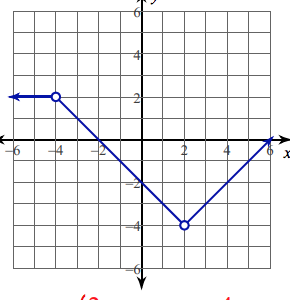 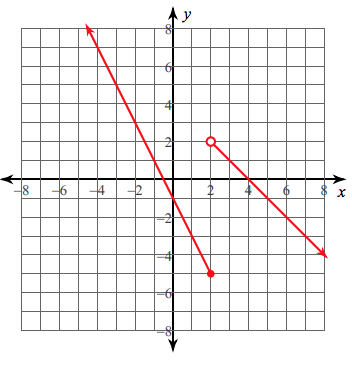 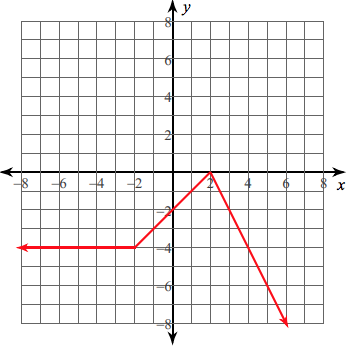 Solve and Graph Absolute Value Equations and Inequalitieshttps://www.khanacademy.org/math/algebra-home/alg-absolute-valueThis is a great tool also for absolute value equations, functions and inequalitiesEvaluate the functionsGiven , , and compute:Given , , and . Compute the following:InversesGiven Graph State the range and domain of Find Graph State the range and domain of Given Graph State the range and domain of Find Graph State the range and domain of Evaluate Evaluate Find the inverse of the given functions and state the domain and range of the function and inverse.Given 				Given Given 					Given 			Given Direct and Inverse VariationThe pressure P of a compressed gas is inversely proportional to the volume V. If there is a pressure of 25 pounds per square inch when the volume of gas is 400 cubic inches, find the pressure when the gas is compressed to 200 cubic inches.Hooke’s law states that the distance d that a spring is stretched by a hanging object varies directly as the mass m of the object. If the distance is 20 cm when the mass is 3 kg, what is the distance when the mass is 8 kg?The time T required to do a job varies inversely as the number of people P working. It takes 5 hours for 7 volunteers to pick up rubbish from 1 mile of roadway. How long would it take 12 volunteers to complete the job?